SERVICE TO OTHERS LOG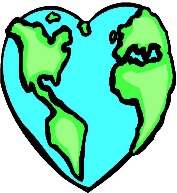 Record 30 service hours on this sheetAll service hours will be honoredService Hours due on February 17th, 2019Written reflection due on or before February 17th, 2019 (11th Grade Only)STUDENT NAME:Year: 9th, 10th, 11th, AllDate Organization/ Location Hours Type of ServiceSupervisor Signature                    Total